Nota 1: Al mes de transcurrida la presente verificación, desde el componente de Gestión Ambiental y en su caso los Jardines Infantiles Sociales, realizarán seguimiento a los compromisos que se especifiquen en este formato por parte del líder del programa y el referente técnico de la Subdirección correspondiente.Nota 2: “Tratamiento de datos personales: Los datos personales aquí consignados tienen carácter confidencial, razón por la cual es un deber y un compromiso de los asistentes y de la Secretaría Distrital de Integración Social no divulgar información alguna en propósito diferente a la de este registro so pena de las sanciones legales a que haya lugar de acuerdo con la Ley 1581 de 2012 y Decreto 1377 de 2013.” INSTRUCCIONES PARA EL DILIGENCIAMIENTO DEL FORMATO VERIFICACIÓN EMPRESA TRANSPORTADORA DE ACEITE VEGETAL USADO.NOMBRE DE LA EMPRESA: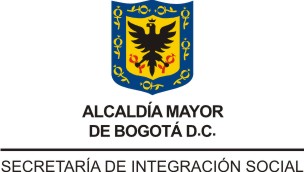 NOMBRE DE LA EMPRESA:NOMBRE DE LA EMPRESA:NIT:TELÉFONO:TELÉFONO:TELÉFONO:DIRECCIÓN:REPRESENTANTE DE LA EMPRESA:REPRESENTANTE DE LA EMPRESA:FECHA: DD/MM/AAFECHA: DD/MM/AAINSTRUCCIÓN DE VERIFICACIÓNINSTRUCCIÓN DE VERIFICACIÓNINSTRUCCIÓN DE VERIFICACIÓNINSTRUCCIÓN DE VERIFICACIÓNCUMPLECUMPLEOBSERVACIONESOBSERVACIONESINSTRUCCIÓN DE VERIFICACIÓNINSTRUCCIÓN DE VERIFICACIÓNINSTRUCCIÓN DE VERIFICACIÓNINSTRUCCIÓN DE VERIFICACIÓNSINOOBSERVACIONESOBSERVACIONESREGISTROREGISTROREGISTROREGISTROREGISTROREGISTROREGISTROREGISTRO¿La empresa cuenta con su registro actualizado y vigente ante el ente de control ambiental?¿La empresa cuenta con su registro actualizado y vigente ante el ente de control ambiental?¿La empresa cuenta con su registro actualizado y vigente ante el ente de control ambiental?¿La empresa cuenta con su registro actualizado y vigente ante el ente de control ambiental?TRANSPORTE DE RESIDUOSTRANSPORTE DE RESIDUOSTRANSPORTE DE RESIDUOSTRANSPORTE DE RESIDUOSTRANSPORTE DE RESIDUOSTRANSPORTE DE RESIDUOSTRANSPORTE DE RESIDUOSTRANSPORTE DE RESIDUOS¿Los vehículos están debidamente identificados: Señalización visible, ¿indicando el tipo de residuo que transporta, nombre de la empresa con dirección y teléfono?¿Los vehículos están debidamente identificados: Señalización visible, ¿indicando el tipo de residuo que transporta, nombre de la empresa con dirección y teléfono?¿Los vehículos están debidamente identificados: Señalización visible, ¿indicando el tipo de residuo que transporta, nombre de la empresa con dirección y teléfono?¿Los vehículos están debidamente identificados: Señalización visible, ¿indicando el tipo de residuo que transporta, nombre de la empresa con dirección y teléfono?Acondicionamiento del vehículo: ¿El transporte es cerrado para evitar el derrame o esparcimiento de residuos en vías públicas y estacionamientos. ¿Las superficies internas son lisas y de bordes redondeados para facilitar el aseo?Acondicionamiento del vehículo: ¿El transporte es cerrado para evitar el derrame o esparcimiento de residuos en vías públicas y estacionamientos. ¿Las superficies internas son lisas y de bordes redondeados para facilitar el aseo?Acondicionamiento del vehículo: ¿El transporte es cerrado para evitar el derrame o esparcimiento de residuos en vías públicas y estacionamientos. ¿Las superficies internas son lisas y de bordes redondeados para facilitar el aseo?Acondicionamiento del vehículo: ¿El transporte es cerrado para evitar el derrame o esparcimiento de residuos en vías públicas y estacionamientos. ¿Las superficies internas son lisas y de bordes redondeados para facilitar el aseo?¿Los vehículos de carga y descarga cuentan con un sistema que evite el derrame de aceite vegetal usado?¿Los vehículos de carga y descarga cuentan con un sistema que evite el derrame de aceite vegetal usado?¿Los vehículos de carga y descarga cuentan con un sistema que evite el derrame de aceite vegetal usado?¿Los vehículos de carga y descarga cuentan con un sistema que evite el derrame de aceite vegetal usado?¿Los vehículos disponen de sistemas de comunicación para informar accidentes o daños del vehículo?¿Los vehículos disponen de sistemas de comunicación para informar accidentes o daños del vehículo?¿Los vehículos disponen de sistemas de comunicación para informar accidentes o daños del vehículo?¿Los vehículos disponen de sistemas de comunicación para informar accidentes o daños del vehículo?¿La empresa cuenta con formato para manifiesto de carga indicando: clase y cantidad de residuos con el nombre del generador, destino, fecha del transporte, ¿firma de quien entrega, nombre del conductor y placa del vehículo?¿La empresa cuenta con formato para manifiesto de carga indicando: clase y cantidad de residuos con el nombre del generador, destino, fecha del transporte, ¿firma de quien entrega, nombre del conductor y placa del vehículo?¿La empresa cuenta con formato para manifiesto de carga indicando: clase y cantidad de residuos con el nombre del generador, destino, fecha del transporte, ¿firma de quien entrega, nombre del conductor y placa del vehículo?¿La empresa cuenta con formato para manifiesto de carga indicando: clase y cantidad de residuos con el nombre del generador, destino, fecha del transporte, ¿firma de quien entrega, nombre del conductor y placa del vehículo?SEGUIMIENTO Y MONITOREOSEGUIMIENTO Y MONITOREOSEGUIMIENTO Y MONITOREOSEGUIMIENTO Y MONITOREOSEGUIMIENTO Y MONITOREOSEGUIMIENTO Y MONITOREOSEGUIMIENTO Y MONITOREOSEGUIMIENTO Y MONITOREO3.1. ¿La empresa emite los certificados de recolección y transporte de A.V.U. en los tiempos establecidos?3.1. ¿La empresa emite los certificados de recolección y transporte de A.V.U. en los tiempos establecidos?3.1. ¿La empresa emite los certificados de recolección y transporte de A.V.U. en los tiempos establecidos?3.1. ¿La empresa emite los certificados de recolección y transporte de A.V.U. en los tiempos establecidos?3.2. ¿El personal cuenta con los EPP?3.2. ¿El personal cuenta con los EPP?3.2. ¿El personal cuenta con los EPP?3.2. ¿El personal cuenta con los EPP?PLAN DE CONTINGENCIASPLAN DE CONTINGENCIASPLAN DE CONTINGENCIASPLAN DE CONTINGENCIASPLAN DE CONTINGENCIASPLAN DE CONTINGENCIASPLAN DE CONTINGENCIASPLAN DE CONTINGENCIAS4.1. ¿Cuentan con los protocolos en caso de emergencia?4.1. ¿Cuentan con los protocolos en caso de emergencia?4.1. ¿Cuentan con los protocolos en caso de emergencia?4.2. ¿Se realizan capacitaciones sobre posibles riesgos en el plan de contingencia?4.2. ¿Se realizan capacitaciones sobre posibles riesgos en el plan de contingencia?4.2. ¿Se realizan capacitaciones sobre posibles riesgos en el plan de contingencia?4.3. ¿Cuenta con kit anti derrames.?4.3. ¿Cuenta con kit anti derrames.?4.3. ¿Cuenta con kit anti derrames.?COMPROMISOSCOMPROMISOSCOMPROMISOSCOMPROMISOSCOMPROMISOSCOMPROMISOSCOMPROMISOSCOMPROMISOS5.1  Numeral5.2 Compromiso5.2 Compromiso5.2 Compromiso5.2 Compromiso5.2 CompromisoResponsable5.4 Fecha cumplimientoVERIFICACIÓNVERIFICACIÓNVERIFICACIÓNVERIFICACIÓNVERIFICACIÓNVERIFICACIÓNVERIFICACIÓNVERIFICACIÓNQuien atendió la verificación:Quien atendió la verificación:Quien realizó la verificación:Quien realizó la verificación:Quien realizó la verificación:Quien realizó la verificación:Quien realizó la verificación:Quien realizó la verificación:Nombre: ____________________________Número Cédula_______________________Cargo: ______________________________Nombre: ____________________________Número Cédula_______________________Cargo: ______________________________Nombre: _______________________________Numero Cédula _________________________Cargo: ________________________________Nombre: _______________________________Numero Cédula _________________________Cargo: ________________________________Nombre: _______________________________Numero Cédula _________________________Cargo: ________________________________Nombre: _______________________________Numero Cédula _________________________Cargo: ________________________________Nombre: _______________________________Numero Cédula _________________________Cargo: ________________________________Nombre: _______________________________Numero Cédula _________________________Cargo: ________________________________Firma:____________________________Firma:____________________________Firma:____________________________Firma:____________________________Firma:____________________________Firma:____________________________Firma:____________________________Firma:____________________________Nombre de la empresa:Escriba el nombre de la empresa transportadora a la cual se le está haciendo la entrega del Aceite Vegetal Usado (A.V.U.)Escriba el nombre de la empresa transportadora a la cual se le está haciendo la entrega del Aceite Vegetal Usado (A.V.U.)Escriba el nombre de la empresa transportadora a la cual se le está haciendo la entrega del Aceite Vegetal Usado (A.V.U.)Escriba el nombre de la empresa transportadora a la cual se le está haciendo la entrega del Aceite Vegetal Usado (A.V.U.)NITEscriba el NIT de la DIAN correspondiente a la empresa transportadora.Escriba el NIT de la DIAN correspondiente a la empresa transportadora.TELÉFONO:Escriba el número de teléfono de contacto de la empresa transportadora.Escriba el número de teléfono de contacto de la empresa transportadora.DIRECCIÓN:Escriba la dirección de la empresa transportadora.Escriba la dirección de la empresa transportadora.Escriba la dirección de la empresa transportadora.Escriba la dirección de la empresa transportadora.Escriba la dirección de la empresa transportadora.REPRESENTANTE DE LA EMPRESA:REPRESENTANTE DE LA EMPRESA:Escriba los nombres y apellidos de la persona quien atendió la verificación por parte de la empresa trasportadora. Escriba los nombres y apellidos de la persona quien atendió la verificación por parte de la empresa trasportadora. Escriba los nombres y apellidos de la persona quien atendió la verificación por parte de la empresa trasportadora. Escriba los nombres y apellidos de la persona quien atendió la verificación por parte de la empresa trasportadora. FECHA: DD/MM/AAEscriba la fecha en la cual se desarrolló la verificación a la empresa transportadora.Escriba la fecha en la cual se desarrolló la verificación a la empresa transportadora.Escriba la fecha en la cual se desarrolló la verificación a la empresa transportadora.Escriba la fecha en la cual se desarrolló la verificación a la empresa transportadora.Escriba la fecha en la cual se desarrolló la verificación a la empresa transportadora.INSTRUCCIÓN DE VERIFICACIÓN: Es la acción de comprobación de cada uno de los ítems relacionados en los numerales del 1 al 6. Marque con una X, Si o No, según corresponda.Registro:  Identifique si cuenta con registro ante la SDARegistro:  Identifique si cuenta con registro ante la SDARegistro:  Identifique si cuenta con registro ante la SDARegistro:  Identifique si cuenta con registro ante la SDARegistro:  Identifique si cuenta con registro ante la SDAINSTRUCCIÓN DE VERIFICACIÓN: Es la acción de comprobación de cada uno de los ítems relacionados en los numerales del 1 al 6. Marque con una X, Si o No, según corresponda.Evalúa el procedimiento de transporte y traslado de los Aceites Vegetales Usados (A.V.U.) por parte de la empresa transportadora.Evalúa el procedimiento de transporte y traslado de los Aceites Vegetales Usados (A.V.U.) por parte de la empresa transportadora.Evalúa el procedimiento de transporte y traslado de los Aceites Vegetales Usados (A.V.U.) por parte de la empresa transportadora.Evalúa el procedimiento de transporte y traslado de los Aceites Vegetales Usados (A.V.U.) por parte de la empresa transportadora.Evalúa el procedimiento de transporte y traslado de los Aceites Vegetales Usados (A.V.U.) por parte de la empresa transportadora.INSTRUCCIÓN DE VERIFICACIÓN: Es la acción de comprobación de cada uno de los ítems relacionados en los numerales del 1 al 6. Marque con una X, Si o No, según corresponda.Evalúa si la empresa trasportadora lleva a cabo un seguimiento a la comunicación con el Componente de Gestión Ambiental respecto a la disposición de los Aceites Vegetales Usados (A.V.U.).Evalúa si la empresa trasportadora lleva a cabo un seguimiento a la comunicación con el Componente de Gestión Ambiental respecto a la disposición de los Aceites Vegetales Usados (A.V.U.).Evalúa si la empresa trasportadora lleva a cabo un seguimiento a la comunicación con el Componente de Gestión Ambiental respecto a la disposición de los Aceites Vegetales Usados (A.V.U.).Evalúa si la empresa trasportadora lleva a cabo un seguimiento a la comunicación con el Componente de Gestión Ambiental respecto a la disposición de los Aceites Vegetales Usados (A.V.U.).Evalúa si la empresa trasportadora lleva a cabo un seguimiento a la comunicación con el Componente de Gestión Ambiental respecto a la disposición de los Aceites Vegetales Usados (A.V.U.).INSTRUCCIÓN DE VERIFICACIÓN: Es la acción de comprobación de cada uno de los ítems relacionados en los numerales del 1 al 6. Marque con una X, Si o No, según corresponda.Evalúa la existencia y aplicación del Plan de Contingencias en la empresa transportadora. Evalúa la existencia y aplicación del Plan de Contingencias en la empresa transportadora. Evalúa la existencia y aplicación del Plan de Contingencias en la empresa transportadora. Evalúa la existencia y aplicación del Plan de Contingencias en la empresa transportadora. Evalúa la existencia y aplicación del Plan de Contingencias en la empresa transportadora. Compromisos5.1 Relacione el numeral al cual se le estableció algún compromiso.5.1 Relacione el numeral al cual se le estableció algún compromiso.5.1 Relacione el numeral al cual se le estableció algún compromiso.5.1 Relacione el numeral al cual se le estableció algún compromiso.5.1 Relacione el numeral al cual se le estableció algún compromiso.Compromisos5.2 Describa el compromiso establecido.5.2 Describa el compromiso establecido.5.2 Describa el compromiso establecido.5.2 Describa el compromiso establecido.5.2 Describa el compromiso establecido.Compromisos5.3 Escriba el nombre de la persona que debe dar cumplimiento al compromiso.5.3 Escriba el nombre de la persona que debe dar cumplimiento al compromiso.5.3 Escriba el nombre de la persona que debe dar cumplimiento al compromiso.5.3 Escriba el nombre de la persona que debe dar cumplimiento al compromiso.5.3 Escriba el nombre de la persona que debe dar cumplimiento al compromiso.Compromisos5.4 Relacione la fecha DD/MM/AA en la cual se debe dar cumplimiento al compromiso establecido. 5.4 Relacione la fecha DD/MM/AA en la cual se debe dar cumplimiento al compromiso establecido. 5.4 Relacione la fecha DD/MM/AA en la cual se debe dar cumplimiento al compromiso establecido. 5.4 Relacione la fecha DD/MM/AA en la cual se debe dar cumplimiento al compromiso establecido. 5.4 Relacione la fecha DD/MM/AA en la cual se debe dar cumplimiento al compromiso establecido. VerificaciónQuien atendió la verificación: Escribir nombre, número de cédula de ciudadanía, cargo y firma de quien atendió la verificación por parte de la empresa transportadora.Quien atendió la verificación: Escribir nombre, número de cédula de ciudadanía, cargo y firma de quien atendió la verificación por parte de la empresa transportadora.Quien atendió la verificación: Escribir nombre, número de cédula de ciudadanía, cargo y firma de quien atendió la verificación por parte de la empresa transportadora.Quien atendió la verificación: Escribir nombre, número de cédula de ciudadanía, cargo y firma de quien atendió la verificación por parte de la empresa transportadora.Quien atendió la verificación: Escribir nombre, número de cédula de ciudadanía, cargo y firma de quien atendió la verificación por parte de la empresa transportadora.Quien realizó la verificación: Escribir nombre, número de cédula de ciudadanía, cargo y firma de quien realizó la verificación por parte del equipo de Gestión Ambiental de la Secretaria Distrital de Integración Social.Quien realizó la verificación: Escribir nombre, número de cédula de ciudadanía, cargo y firma de quien realizó la verificación por parte del equipo de Gestión Ambiental de la Secretaria Distrital de Integración Social.Quien realizó la verificación: Escribir nombre, número de cédula de ciudadanía, cargo y firma de quien realizó la verificación por parte del equipo de Gestión Ambiental de la Secretaria Distrital de Integración Social.Quien realizó la verificación: Escribir nombre, número de cédula de ciudadanía, cargo y firma de quien realizó la verificación por parte del equipo de Gestión Ambiental de la Secretaria Distrital de Integración Social.Quien realizó la verificación: Escribir nombre, número de cédula de ciudadanía, cargo y firma de quien realizó la verificación por parte del equipo de Gestión Ambiental de la Secretaria Distrital de Integración Social.